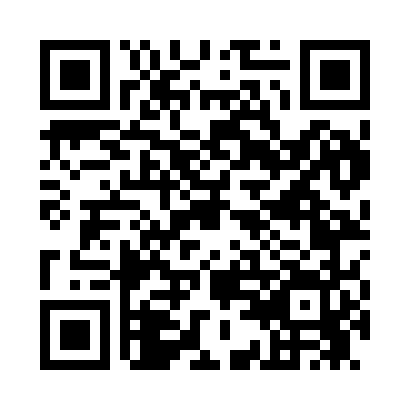 Prayer times for Devils Den, Wyoming, USAWed 1 May 2024 - Fri 31 May 2024High Latitude Method: Angle Based RulePrayer Calculation Method: Islamic Society of North AmericaAsar Calculation Method: ShafiPrayer times provided by https://www.salahtimes.comDateDayFajrSunriseDhuhrAsrMaghribIsha1Wed4:366:101:195:158:2810:022Thu4:346:091:185:158:2910:043Fri4:326:071:185:168:3010:064Sat4:306:061:185:168:3110:075Sun4:286:041:185:178:3310:096Mon4:266:031:185:178:3410:117Tue4:246:021:185:178:3510:138Wed4:236:001:185:188:3610:149Thu4:215:591:185:188:3710:1610Fri4:195:581:185:198:3910:1811Sat4:175:571:185:198:4010:2012Sun4:155:551:185:198:4110:2113Mon4:145:541:185:208:4210:2314Tue4:125:531:185:208:4310:2515Wed4:105:521:185:218:4410:2716Thu4:095:511:185:218:4510:2817Fri4:075:501:185:218:4710:3018Sat4:055:491:185:228:4810:3219Sun4:045:481:185:228:4910:3320Mon4:025:471:185:238:5010:3521Tue4:015:461:185:238:5110:3722Wed3:595:451:185:238:5210:3823Thu3:585:441:185:248:5310:4024Fri3:565:431:185:248:5410:4125Sat3:555:431:195:248:5510:4326Sun3:545:421:195:258:5610:4427Mon3:525:411:195:258:5710:4628Tue3:515:411:195:258:5810:4729Wed3:505:401:195:268:5910:4930Thu3:495:391:195:269:0010:5031Fri3:485:391:195:279:0010:51